Oppgave 1 (V2015 del1,6 poeng)En vilkårlig er gitt. En sirkel har radius R og sentrum i S   og omskriver .En normal fra S til siden AC  har fotpunkt  D. Se skissen nedenfor.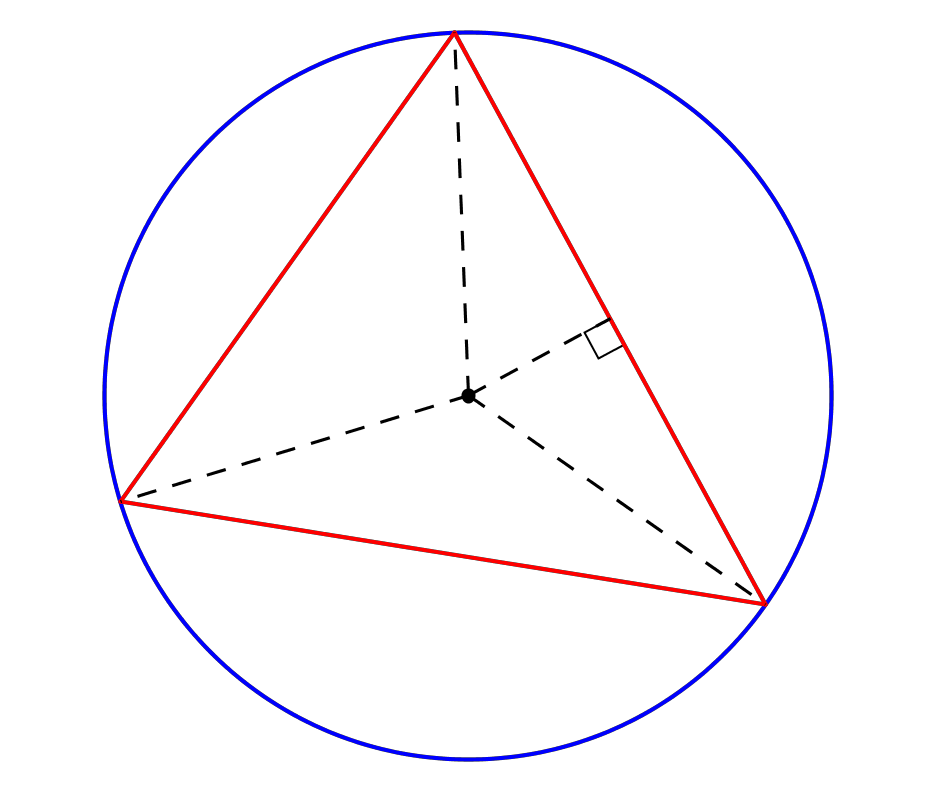 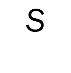 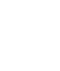 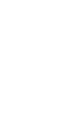 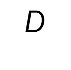 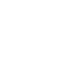 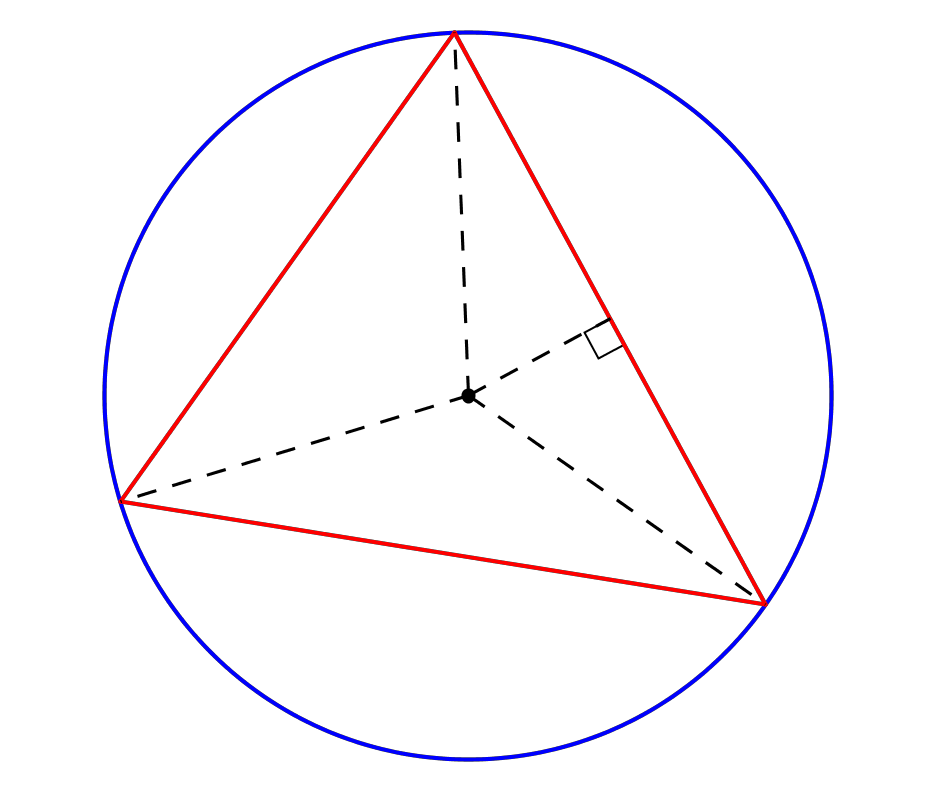 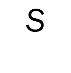 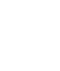 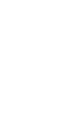 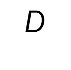 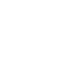 Forklar at .Vi setter .Vis at Vi setter  og .Bruk tilsvarende resonnement som i oppgave b) til å vise at.Oppgave 2 (V2015 del1,2 poeng)En sirkel er gitt ved likningenBestem sentrum S og radius r i sirkelen.Oppgave 3 (V2015 eksempel del1,2 poeng)En sirkel er gitt ved likningenBestem sentrum og radius i sirkelen.Oppgave 4 (V2015 eksempel del1,4 poeng)Den tidligere amerikanske presidenten James A. Garfield (1831– 1881) er kjent for sitt bevis av Pytagoras-setningen.På skissen har vi gitt et trapes ABCD.  , , og .	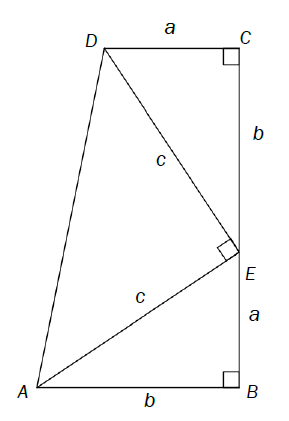 Forklar hvorfor Bestem uttrykket for arealet av trapeset og arealet av ,  og  gitt ved a, b og c.Bruk b) til å bevise Pytagoras-setningen.Oppgave 5 (V2015 eksempel del1,4 poeng) 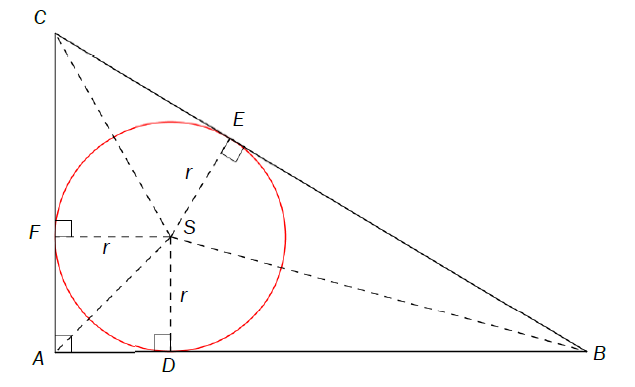 I en rettvinklet  er det innskrevet en sirkel med radius r. Trekantens sider tangerersirkelen i D, E og F. Vi setter  og .Forklar at  og, og at arealet av trekanten ABC er gitt ved Pytagoras setningen brukt på gir at  Vis at denne likningen kan omformes tilog videre atc)   Vi  setter  og  Bestem   og .Oppgave 6 (H2014 del1, 4 poeng)På figuren nedenfor har vi tegnet kvadratene ABCD og AEFC. Vi setter siden i kvadratet  ABCD  lik a.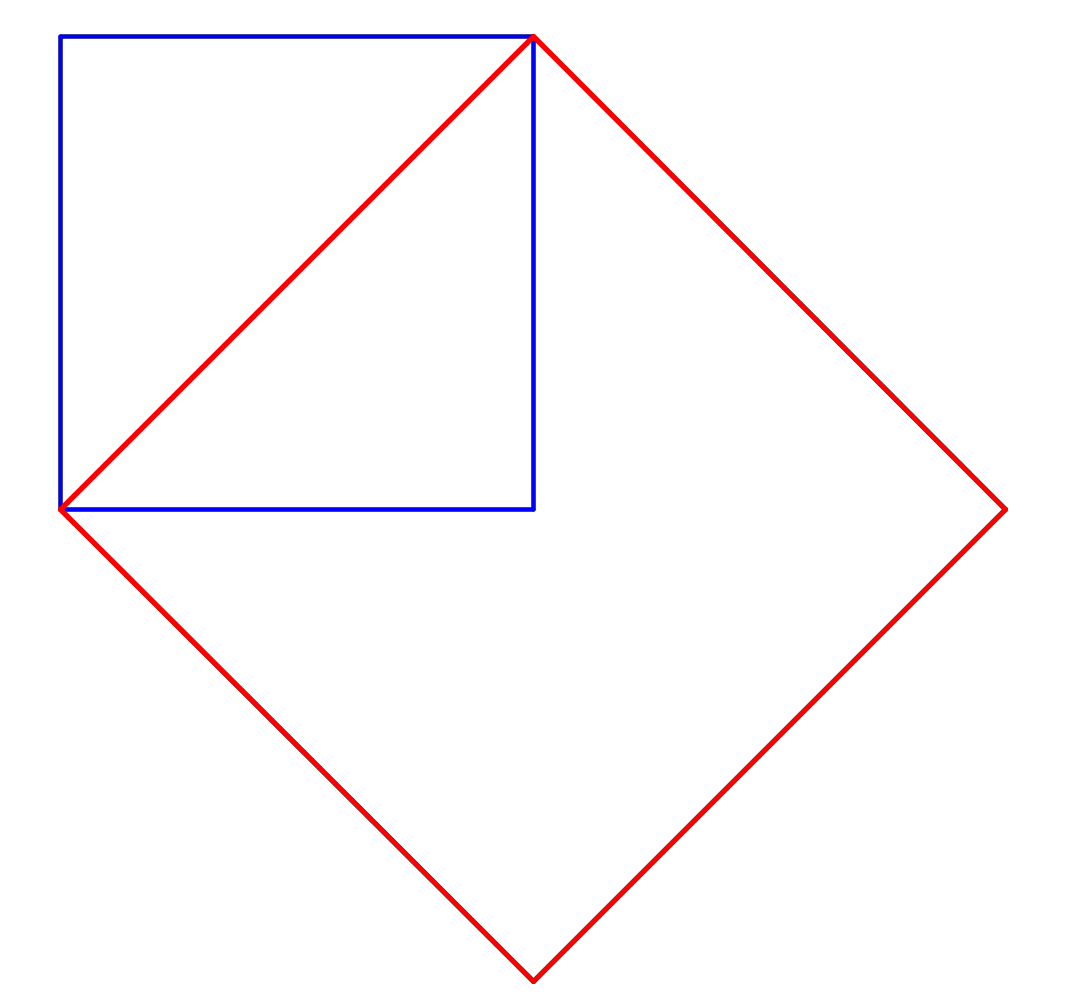 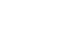 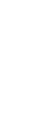 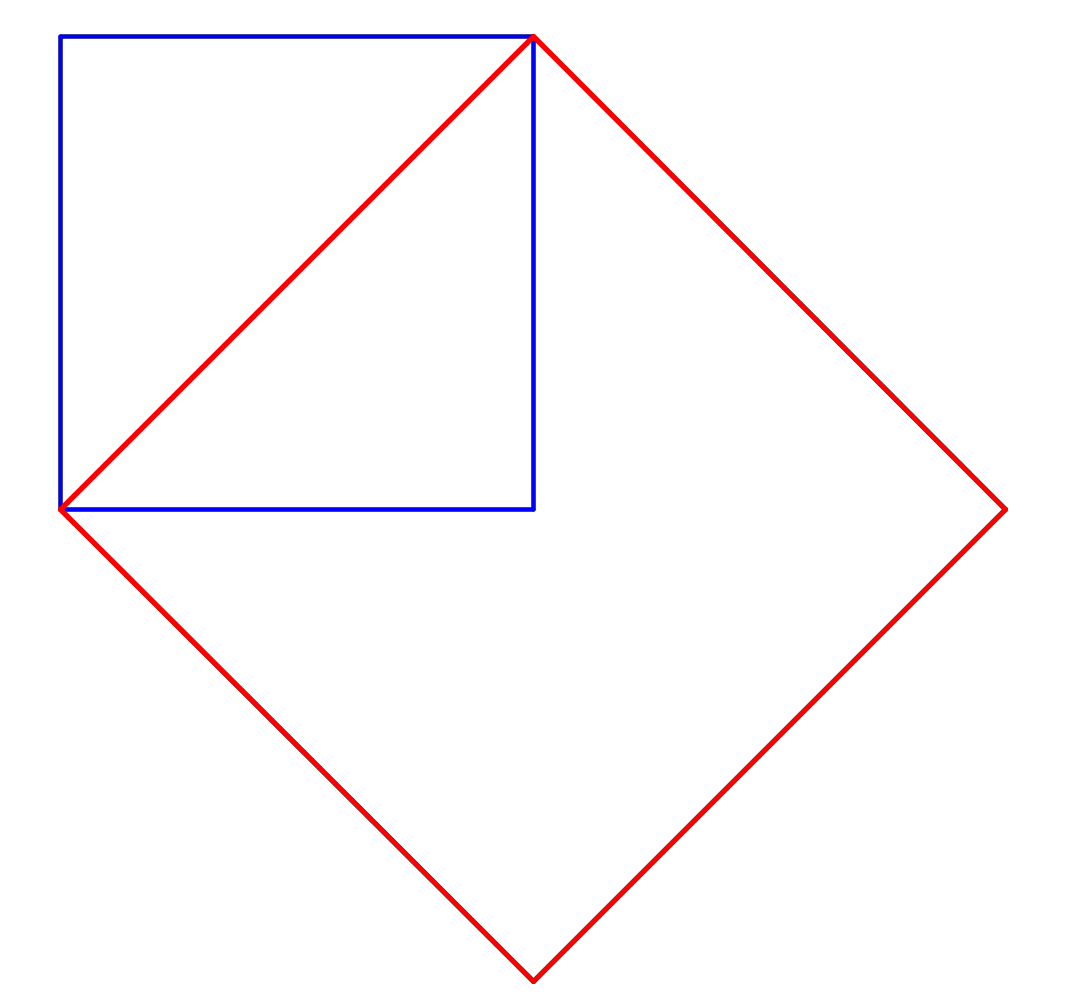 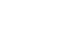 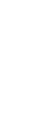 Vis at kvadratet AEFC har dobbelt så stort areal som kvadratet ABCD.
Konstruer et kvadrat med areal eksakt lik 50 cm2.
Oppgave 7 (V2014 del1, 2 poeng)En   er innskrevet i en sirkel med sentrum S der ABS  27. Bestem ACB ved et geometrisk resonnement.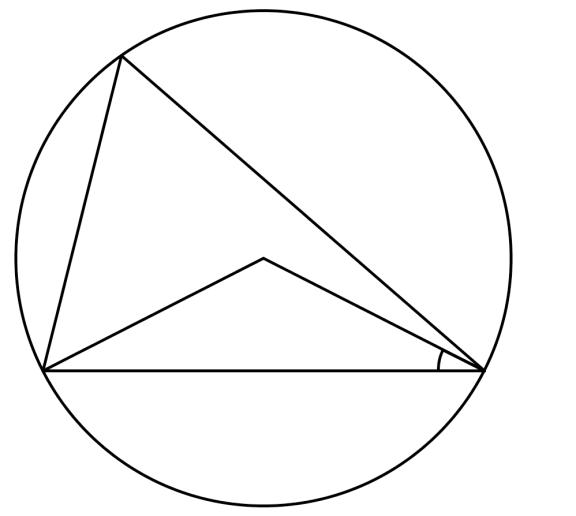 CS27A	BOppgave 8 (H2013 del1, 3 poeng)To sirkler S1  og S2  er gitt veda)  Tegn sirklene i et koordinatsystem når a=6.b)  For hvilke verdier av a vil sirklene tangere hverandre? Oppgave 9 (H2013 del1, 2 poeng)I  er AB = 10,0 cm og C  90 . Høyden h fra C til AB er 4,0 cm. Konstruer  gitt at BC er den lengste kateten. Forklar hva du har gjort.Oppgave 10 (V2013 del1, 6 poeng)Se skissen nedenfor.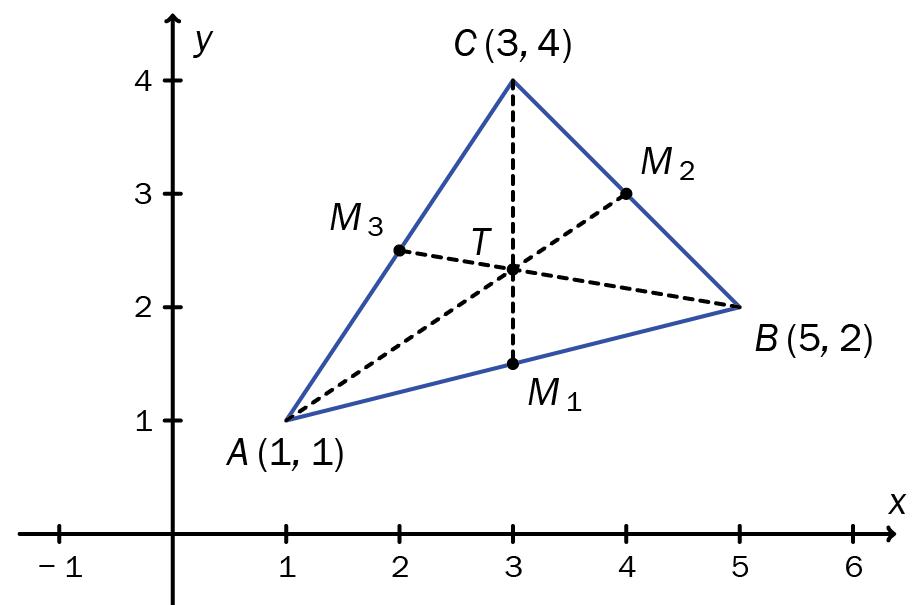 Midtpunktene på sidekantene i  er ,  og .Vis ved regning at M1  har koordinatene. Bestem koordinatene til M2 og M3 ved regning.Bestem en parameterframstilling til linjen gjennom A og M2, og en parameterframstilling til linjen gjennom C og M1.Tyngdepunktet T i trekanten er skjæringspunktet mellom medianene. Bestem koordinatene til T. Oppgave 11 (V2013 del1, 4 poeng)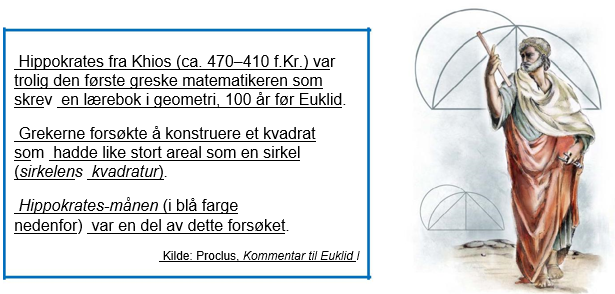 På figuren nedenfor er ACB en halvsirkel med sentrum i O, og AEC er en halvsirkel med sentrum i D. Konstruer figuren nedenfor når du setter . Ta med konstruksjonsforklaring. 
På figuren nedenfor har Hippokrates-månen blå farge. Vis ved regning at arealet av Hippokrates-månen er lik arealet av AOC når radien i halvsirkelen ACB er r. 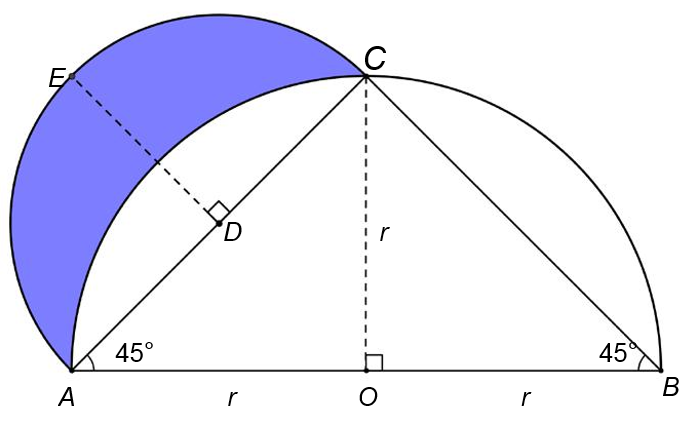 